Part I. 	Project ProposerPart II. 	Project Information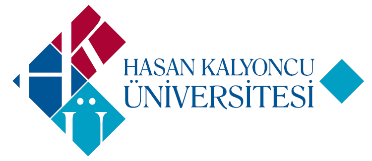 HASAN KALYONCU UNIVERSITYComputer Engineering DepartmentCOME 499 Project Proposal FormName - Last nameDr. Abdul Hafiz ABDULHAFIZE-mailAbdul.hafez@hku.edu.trStarting TermTitle of the ProjectFood identification system: mobile-based Health guidance systemProject DescriptionProject DescriptionThe Project aim at dveloping an application for food recognition and identification, and calories calculation. The user can take a photo of the meal then the application will recognise the gradients (contents) of the meal and calcute the amount of calories, fat and suger inside it.   The project will explore the implementation of the software on the following hardware and select one hardware of them: 1. Sumsung Mobile/Tablet, 2. Raspberry Pi4 mini-computer, 3. Jetson Nano Nvidia embeded system. These hardware devices are available with the supervisor and no need for te student to purchase them. Also, machine learning techniques like Deep learning, visual coding, ensemble learning will be explored and one of them  will be selected.The Project aim at dveloping an application for food recognition and identification, and calories calculation. The user can take a photo of the meal then the application will recognise the gradients (contents) of the meal and calcute the amount of calories, fat and suger inside it.   The project will explore the implementation of the software on the following hardware and select one hardware of them: 1. Sumsung Mobile/Tablet, 2. Raspberry Pi4 mini-computer, 3. Jetson Nano Nvidia embeded system. These hardware devices are available with the supervisor and no need for te student to purchase them. Also, machine learning techniques like Deep learning, visual coding, ensemble learning will be explored and one of them  will be selected.Project JustificationProject JustificationNoveltyNoveltyNew aspectsThe aimed software application is a challenging problem since it includes object recognition applications. The software will reside in the mobile device itself. ComplexityComplexityChallenging problem and issuesThe student will deep learning  and image analysis programming teachniques He/she also to master mobile and android programming.  Related computer science fields and subfieldsComputer Graphics, Machine learning, image procesing and analysis.ToolsPython and/or C++ programming, Android programming, Open CVRisk involvedRisk involvedPotential problems and alternative solutionsStudents need to study the interface design in addition to their expected skills from Computer Engineering courses.Minimum work required3-4 months